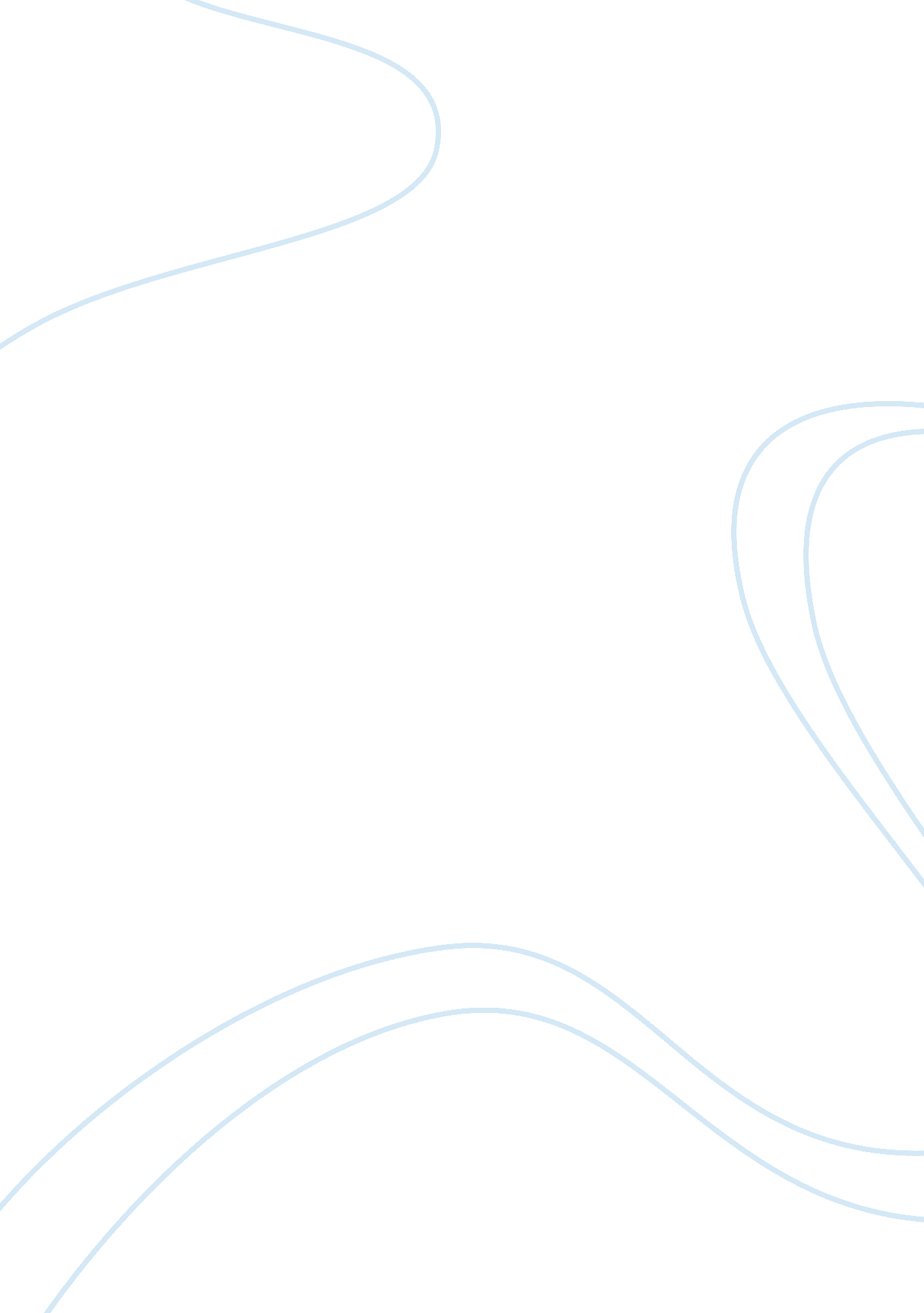 Coping with climate change health and social care essayEnvironment, Climate Change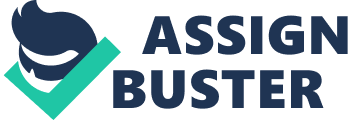 Autonomous versions may non be to the full equal for get bying with clime alteration, therefore asking deliberate, planned steps. Many options for policy-based version to climate alteration have been identified foragribusiness, woods and piscaries. These can either affect version activities such as developing substructure or edifice the capacity to accommodate in the broader user community and establishments, frequently by altering the decision-makingenvironmentunder which management-level, independent version activities occur. Policybased versions to climate alteration will interact with, depend on, or possibly even be merely a subset of policies on natural resource direction, homo and animate being wellness, administration andhuman rights, among many others ( Yohe et al. , 2007 ) . Extenuation Schemes Agribusiness, land usage and waste history for some 35 per centum of the GHG emanations that contribute to climate alteration ( Stern, 2006 ) . At the same clip, improved agricultural patterns can do a important part at low cost to increasing dirt C sinks and to GHG emanation decreases ( Metz et al. , 2007 ) . Cardinal extenuation schemes in the agribusiness sector include: improved harvest and croping land direction to increase dirt C segregation, Restoration of debauched lands, improved rice cultivation and farm animal and manure direction to cut down methane emanations and improved nitrogen fertiliser direction to cut down azotic oxide emanations in some agricultural systems ( Metz et al. , 2007 ) . Improved direction of tropical land offers a promising agriculture-based extenuation scheme. Reduceddeforestation, more sustainable forest direction and acceptance of agroforestry ( integrating of tree and harvest cultivation ) have peculiarly good potency to capture important sums of C and other GHGs and, at the same clip, to lend topovertydecrease ( CGIAR, 2008 ) . Cultivation of productive eatage grasses that sequester C can be combined with tree seting in silvopastoral systems of cultivation. Agroforestry non merely captures C and helps keep dirt wellness through N arrested development and usage of film editings as fertiliser and mulch, but it besides provides fresh fish, fruit, lumber, fuel, medical specialties and rosins. This can assist better nutrition in agriculturist families through higher incomes and by straight adding diverseness to diets ( CGIAR, 2008 ) . Agricultural research can assist make new engineerings that will ease agriculture-based extenuation schemes. For illustration, research is afoot at CGIAR-supported international agricultural research Centres to engender new, drought-tolerant assortments of sorghum that will supply nutrient, provender and fuel all from a individual works, without current trade-offs among utilizations. In the waste direction sector, bing engineerings for extenuation are available that can lend to improved public wellness as an input into good nutrition. These include waste incineration with energy recovery, composting of organic waste, controlled waste H2O intervention and recycling to minimise waste ( Metz et al. , 2007 ) . Beginning: FAO, Policy Brief onFoodSecurity, Figure 2, June 2006, Issue 2. FAO 's 'twin-track attack ' for contending hunger combines sustainable agricultural and rural development with targeted programmes for heightening direct entree to nutrient for the most destitute. As outlined above, the first path addresses recovery steps for set uping resilient nutrient systems. Factors that affect nutrient system resiliency include the construction of the nutrient economic system as a whole, every bit good as its constituents such as agricultural production, engineering, the variegation of nutrient processing, markets and ingestion. Track 2 assesses the options for supplying support to vulnerable groups. This survey is looking forfamilynutrient security appraisal attack. Household nutrient insecurity can be assessed utilizing direct and indirect measurings. Food Sufficiency Status Question ( Briefel et al. , 1992 ) , CommunityChildhoodHunger Identification Project Instrument ( Wehler et al. , 1994 ) , Radimer/Cornell Hunger and Food Insecurity Instrument ( Radimer et al. , 1992 ) and Food Security Core Model ( Bickel et al. , 2000 ) and Accumulative Food Security Index ( Maxwell, 1996 ) are among questionnaire-based instruments designed to straight mensurate nucleus behaviours and experiences related to nutrient sufficiency or nutrient insecurity and to be administered to the individual most responsible for nutrient and nutrient proviso in the family. The indirect measurings of nutrient insecurity which include income-based steps of poorness, use of nutrient security-related plan, indexs of fiscaladversity, anthropometric measurings, dietetic consumption and other wellness and nutrition parametric quantities, indicate the degree of exposure in which nutrient insecurity may be moderately inferred ( Radimer et al. , 1990 ; Office of Nutrition Policy and Promotion atHealthCanada, 2002 ) . The Radimer/Cornell Hunger and Food Insecurity instrument identifies nutrient insecurity experienced at the family, single and child degrees and maintains that nutrient insecurity is a managed procedure ( Radimer et al. , 1990 ) . The family makes necessary accommodations to turn to nutrient insecurity with the kids being spared until nutrient insecurity becomes terrible. In other words, the grownups will digest hunger themselves so that their kids do non endure. While the Radimer/Cornell instrument has been used extensively in the United States, its application in a different cultural scene is comparatively limited ( Kaiser et al. , 2002 ; Studdert et al. , 2001 ; Welch et al. , 1998 ) . The Radimer/Cornell instrument has been shown to be applicable in Malaysia as a direct appraisal of family nutrient insecurity ( Zalilah, 1998 ; Zalilah & A ; Tham, 2002 ; Zalilah & A ; Ang, 2002 ) . Degrees of Food security: Extensive research in the late eightiess focused on understanding family nutrient security, nutrient insecurity, and hungriness. This work led to the development by an adept working group of the American Institute of Nutrition of the undermentioned conceptual definitions, which were published in 1990 by the Life Sciences Research Office ( LSRO ) of the Federation of American Societies for Experimental Biology: Food security - `` Entree by all people at all times to enough nutrient for an active, healthy life. Food security includes at a lower limit: ( 1 ) the ready handiness of nutritionally equal and safe nutrients, and ( 2 ) an assured ability to get acceptable nutrients in socially acceptable ways ( e. g. , without fall backing to exigency nutrient supplies, scavenging, stealing, or other get bying schemes ) . '' It will be measured if families show no or minimum grounds of nutrient insecurity Food insecurity - `` Limited or unsure handiness of nutritionally equal and safe nutrients or limited or unsure ability to get acceptable nutrients in socially acceptable ways. '' Food insecurity is apparent in family members ' concerns about adequateness of the family nutrient supply and in accommodations to household nutrient direction, including reduced quality of nutrient and increased unusual header forms. It will be measured if small or no decrease in members ' nutrient consumption is reported Hunger - `` The uneasy or painful esthesis caused by a deficiency of nutrient. The recurrent and nonvoluntary deficiency of entree to nutrient. Hunger may bring forth malnutrition over clip... . Hunger... is a possible, although non necessary, effect of nutrient insecurity. '' Food consumption for grownups in the family has been reduced to an extent that implies that grownups have repeatedly experienced the physical esthesis of hungriness. In most ( but non all ) food-insecure families with kids, such decreases are non observed at this phase for kids. At this degree, all families with kids have reduced the kids 's nutrient consumption to an extent indicating that the kids have experienced hungriness. For some other families with kids, this already has occurred at an earlier phase of badness. It will be measured if grownups in families with and without kids have repeatedly experienced more extended decreases in nutrient consumption. Food insecurity and hungriness, as the footings are used here, are conditions ensuing from fiscal resource restraint. Hunger, for illustration, can happen in many state of affairss, including dieting and being excessively busy to eat. The measurement process described here, nevertheless, is concerned merely with nutrient insecurity and hungriness that occur because the family does non hold adequate nutrient ormoneyto purchase nutrient. Hunger, in this position, may be seen as a terrible phase or degree of nutrient insecurity, instead than as a distinguishable or separate status from the more general experience of nutrient insecurity. Furthermore, while this status is normally associated with poorness, it is non the same thing as general income insufficiency. Rather, it is the status of want in this one country of basic demand ; its measuring captures the badness of want due to resource restraint in this one specific country of demand, as straight experienced and described by respondents. The full scope of nutrient insecurity and hungriness can non be captured by any individual index. Alternatively, a family 's degree of nutrient insecurity or hungriness must be determined by obtaining information on a assortment of specific conditions, experiences, and behaviours that serve as indexs of the changing grades of badness of the status. Research over the past two decennaries has identified a peculiar set of this sort of status, experience and behaviour form that systematically characterizes the phenomenon of nutrient insecurity and hungriness. ( Derrickson, 2000 ) It is frequently utile, both for policy and research intents, to simplify the nutrient security graduated table into a little set of classs, each one stand foring a meaningful scope of badness on the implicit in graduated table, and to discourse the per centum of the population in each of these classs. Four classs have been defined for this intent: A family is classified into one of the nutrient security status-level classs on the footing of its mark on the nutrient security graduated table, while the family 's graduated table mark is determined by its overall form of response to the set of index inquiries. Families with really low graduated table tonss are those that report no, or really limited, food-insecurity or hungriness experiences. These families are classified as nutrient secure. At the other extreme, families with really high graduated table tonss are those that have reported a big figure of the conditions and are classified as nutrient insecure with hungriness ( terrible ) -- i. e. , with hungriness at the most terrible degree measured in the U. S. The more meaningful separations are those that autumn in the in-between scopes of the graduated table. Here, families that affirm at least three of the index conditions are classified as nutrient insecure. Most of these are classified `` nutrient insecure without hungriness, '' as the presence of adequate indexs, of sufficient badness degree to set up confidently the presence of hungriness among family members, is missing. A smaller figure of the food-insecure families show measured badness degrees higher up the graduated table, and have affirmed at least three of the ( normally adult ) hungriness indexs. These families are deemed to be describing adequate indicants of nutrient insecurity and reduced nutrient consumption to set up a high chance of hungriness among family members, and consequently are classified `` nutrient insecure with hungriness. '' Questions and Instruction manuals in USAID Model In the past four hebdomads, did you worry that your family would non hold plenty nutrient? ( Worry about nutrient ) This inquiry asks the respondent to describe theirpersonal experiencewith uncertainness and anxiousness about geting nutrient during the old month. The interviewer should besides read the definition of a `` family '' that was developed during the readying of the questionnaire. Mention that this definition of family applies to all the inquiries with that term. In the past four hebdomads, were you or any household member non able to eat the sorts of nutrients you preferred because of a deficiency of resources? ( Unable to eat preferable nutrients ) One sphere of nutrient insecurity ( entree ) is holding limited picks in the type of nutrient that a family chow. This inquiry asks whether any family member was non able to eat harmonizing to their penchant due to a deficiency of resources. Preference can mention to the signifier of a peculiar nutrient ( i. e. , whole rice vs. broken rice ) , type of basic ( i. e. , millet vs. maize ) or a high quality nutrient ( i. e. , a piece of meat or fish ) . Preferred nutrients may or may non be nutritionally high quality. The interviewer should besides read the definition of a `` deficiency of resources. '' Mention that this definition of family applies to all the inquiries with that term. The respondent needs to reply on behalf of all family members In the past four hebdomads, did you or any household member have to eat a limited assortment of nutrients due to a deficiency of resources? ( Eat merely a few sorts of nutrients ) This inquiry asks about dietetic picks related to variety - i. e. , whether the family had to eat an unsought humdrum diet ( small diverseness in the different types of nutrients consumed ) . The interviewer should read the description of what a humdrum diet might be. The respondent needs to reply on behalf of all family members. In the past four hebdomads, did you or any household member have to eat some nutrients that you truly did non desire to eat because of a deficiency of resources to obtain other types of nutrient? ( Eat nutrients they truly do non desire eat ) This inquiry, which besides captures the dimension of limited picks, asks whether any family member had to eat nutrient that they found socially or personally unwanted due to a deficiency of resources. Often these are nutrients or nutrient readyings that are consumed merely under adversity. Different people may see different nutrients to be unwanted, so it is best non to supply illustrations here at first. The respondent needs to reply on behalf of all family members, harmonizing to his or her ain perceptual experience of the types of nutrient family members ate during the old four hebdomads. If more encouragement is required, the interviewer may give some illustrations utilizing any illustrations included in the questionnaire and reviewed during preparation. For all inquiries, it is of import to remind respondents that the illustrations are non an thorough list. In the past four hebdomads, did you or any household member have to eat a smaller repast than you felt you needed because there was non plenty nutrient? ( Eat a smaller repast ) This inquiry asks whether the respondent felt that the sum of nutrient ( any sort of nutrient, non merely the basic nutrient ) that any family member Ate in any repast during the past four hebdomads was smaller than they felt they needed due to a deficiency of resources. The respondent should reply harmonizing to his or her perceptual experience of what constitutes adequate nutrient for the demands of the family members. The respondent needs to reply on behalf of all family members. In the past four hebdomads, did you or any household member have to eat fewer repasts in a twenty-four hours because there was non plenty nutrient? ( Eat fewer repasts in a twenty-four hours ) This inquiry asks whether any family member, due to miss of nutrient, had to eat fewer repasts than the figure typically eaten in the nutrient secure families in their country. The respondent needs to reply on behalf of all family members. In the past four hebdomads, was there of all time no nutrient to eat of any sort in your family because of deficiency of resources to acquire nutrient? ( No nutrient of any sort in the family ) This inquiry asks about a state of affairs in which the family has no nutrient to eat of any sort in the place. This describes a state of affairs where nutrient was non available to family members through the families ' usual agencies ( e. g. , through purchase, from the garden or field, from storage, etc. ) . In the past four hebdomads, did you or any family member go to kip at dark hungry because there was non plenty nutrient? ( Travel to kip hungry ) This inquiry asks whether the respondent felt hungry at bedtime because of deficiency of nutrient or whether the respondent was cognizant of other family members who were hungry at bedtime because of deficiency of nutrient. The respondent needs to reply on behalf of all family members. In the past four hebdomads, did you or any family member go a whole twenty-four hours and dark without eating anything because there was non plenty nutrient? ( Travel a whole twenty-four hours and dark without eating ) This inquiry asks whether any household member did non eat from the clip they awoke in the forenoon to the clip they awoke the following forenoon due to miss of nutrient. The respondent needs to reply on behalf of all family members. Measurement Scale a. Categorical Ranking Assessment ( USAID Model ) : It calculates for each family by delegating a codification for the nutrient insecurity ( entree ) class in which it falls. The four nutrient security classs should be created consecutive, in the same order as shown below, to guarantee that families are classified harmonizing to their most terrible response. Calculate the Household Food Insecurity Access class for each family. 1 = Food Secure, 2= Mildly Food Insecure Access, 3= Moderately Food Insecure Access, 4= Severely Food Insecure Access. Category = 1 if [ ( Q1a= 0 or Q1a= 1 ) and Q2= 0 and Q3= 0 and Q4= 0 and Q5= 0 and Q6= 0 and Q7= 0 and Q8= 0 and Q9= 0 ] Category = 2 if [ ( Q1a= 2 or Q1a= 3 or Q2a= 1 or Q2a= 2 or Q2a= 3 or Q3a= 1 or Q4a= 1 ) and Q5= 0 and Q6= 0 and Q7= 0 and Q8= 0 and Q9= 0 ] Category = 3 if [ ( Q3a= 2 or Q3a= 3 or Q4a= 2 or Q4a= 3 or Q5a= 1 or Q5a= 2 or Q6a= 1 or cQ6a= 2 ) and Q7= 0 and Q8= 0 and Q9= 0 ] Category = 4 if [ Q5a= 3 or Q6a= 3 or Q7a= 1 or Q7a= 2 or Q7a= 3 or Q8a= 1 or Q8a= 2 or Q8a= 3 or Q9a= 1 or Q9a= 2 or Q9a= 3 ] b. Rasch measuring theoretical account ( USDA Model ) : The Rasch measuring theoretical account, which was developed chiefly in the educational testing field, assumes an implicit in continuum -- in the present instance, of the badness of nutrient insecurity experienced by the family -- upon which both points and families can be located, and assumes that the chance of a family confirming a specific point depends on the comparative badness of the family and the point. The single-parameter Rasch theoretical account, which is used to make the nutrient security graduated table, assumes specifically that the log of the odds of a family confirming an point is relative to the difference between the badness degree of the family and the badness degree of the point. Therefore, the chance that a family at severity-level H will confirm an point at severity-level I is: Ph, i= e ( h-i ) / ( 1+e ( h-i ) ) ( 1 ) where vitamin E is the base of the natural logarithms. three. Determining the nutrient security influencing factors Several variables of family composing like incomes, outgos, basic comfortss, plus ownership, fiscal and material AIDSs received from authorities or non-government bureaus, employment position, etc. , factors have impacts on family nutrient security. Climate prima factors like income decrease, seasonal unemployment, wellness consequence, etc. , can impact family nutrient security. Literature besides showed more of the nutrient insecure families were populating below the poorness line, had a larger family size, more kids and school-going kids and female parents as homemakers. To supply grounds of family nutrient insecurity and place its indexs in Malaysia, the survey will analyze the associations between family nutrient insecurity with demographic, family, socioeconomic, and climatic factors. Chi-square trial and logistic arrested development will be utilized for comparing of factors between nutrient secure and nutrient insecure families and finding of factors associated with family nutrient insecurity, severally. Here, the chief intent is to find the chance that an person with a given set of property will fall in one pick instead than the alternate, i. e. , either nutrient secure or insecure non both. The dependent variable is dummy variable, which takes a value of 0 or 1 depending on the families ' nutrient security position. There are attacks developed for a chance theoretical account whose response variable is dummy one. These are: the Linear Probability Model ( LPM ) , Logit Model, and Probit Model. The pick of these theoretical accounts depends on the suitableness to suit the information. LPM has built-in draw dorsums. To advert some of these downside of: it lacks to demo the uniformity of mistake footings, hetroscedasticity ( the discrepancy of the error term is non changeless ) of the error term, possibility of the acquiring the chance map consequence out of 0 and 1, and the general lower R2 value. Owing to these cardinal jobs, LPM is non logically attractive theoretical account for dummy antiphonal variables ( Gujarati, 1995 ) . Therefore, one can utilize Accumulative Distribution Function ( CDF ) viz. Logit or Probit theoretical accounts ( Gujarati, 1995 ) . The inquiry is that which CDF theoretical account to utilize. However, both can be used for dummy antiphonal variable most research workers choose Logit than Probit arrested development theoretical account. Therefore, Logit theoretical account warrant the estimated chances additions and ne'er stairss outdoors 0 to 1 interval and the relationship between chance ( pi ) and explanatory variable ( Xi ) is non-linear. Therefore, a logistic theoretical account, besides known as Multinomial Logistic Regression, uses to place the determiners of nutrient security and to measure their comparative importance in finding the chance of being in nutrient secure state of affairs or non. Prior to the appraisal of the logistic arrested development theoretical account that the explanatory variables need to look into for the being of multicolinearity. In this survey among the other methods, Variance Inflation Factor ( VIF ) uses to mensurate the grade of additive relationships among the uninterrupted explanatory variables. Where each uninterrupted explanatory variable reasoning backwards on all the other uninterrupted explanatory variables and coefficient of finding for each alar or subordinate arrested development computes. Following Gujarati ( 1995 ) , VIF is defined as: VIF ( X J ) = 1/ ( 1-Rj2 ) ( 9 ) Where, Xj = the jth quantitative explanatory variable regressed on the other quantitative explanatory variables. Rj2 = the coefficient of finding when the variable Xj regressed on the staying explanatory variables. As a regulation of pollex, if the VIF of a variable exceeds 10 that variable is said to be extremely collinear and it can be concluded that multicolinearity is a job ( Gujarati, 1995 ) . In a similar mode, to avoid the multicolinearity job among silent person ( qualitative ) variables Contingency Coefficients ( C ) need to be computed. It is defined as follows: four. Determining the influences of climatic agents on nutrient security Individual dimensions of nutrient security are non discernible per Se, and are considered a latent variable depending on the footings on several climatic factors and non-climatic factors observed variables. The theoretical account can be estimated through an extension of multivariate arrested development theoretical accounts. A hierarchical/ way diagram theoretical account in which some variables are dependent on one side and independent of the other. Unobservable ( i. e. , latent ) variables have besides to be dealt with. In the causal theoretical accounts literature ( Spirtes, Glymour and Scheines, 2000 ) , circles represent latent variables and boxes represent ascertained variables. Most of the hierarchal or multi-level theoretical accounts studied in the literature trade with mensural variables, so the arrested development belongingss are extended. One of the advanced parts of this research is the appraisal of latent variable theoretical accounts in complex study informations. Sing the complexness of the theoretical account concerned, two alternate appraisal schemes could be adopted for the appraisal of family resiliency: structural equation modeling and multi-stage modeling. Structural equation theoretical accounts ( SEMs ) are the most appropriate tools for covering with the sort of theoretical account illustrated in above figure. Structural equation patterning combines factor analysis with arrested development. It is assumed that the set of mensural variables is an imperfect step of the implicit in latent variable of involvement. Structural equation patterning uses a factor analysis-type theoretical account to mensurate the latent variables via ascertained variables, while at the same time utilizing a regression-type theoretical account to place relationships among the latent variables ( Bollen, 1989 ) . By and large, the appraisal methods developed for SEMs are limited to the usually distributed ascertained variables, but in most instances ( including this one ) , many variables are nominal or ordinal. It is besides possible to utilize generalised latent variable theoretical accounts ( Bartholomew and Knott, 1999 ; Skrondal and Rabe-Hesketh, 2004 ) to pattern different response types. This survey prefers to utilize SEM to gauge the influences of climatic alterations on nutrient security. The other attack explored is a multi-stage scheme for gauging the latent variables individually, based on the relevant ascertained variables. This involves the usage of assorted sets of ascertained variables to gauge the implicit in latent variables. In other words, the circles represent the common form in the mensural variables. The methods used for bring forthing these latent variables depend on the graduated tables of the ascertained variables. Traditional multivariate methods are based on uninterrupted variables, but most of the variables in household-level studies are qualitative ( nominal, ordinal or interval ) , so it is necessary to utilize different techniques for non-continuous types of variables. v. Determining the family header schemes For early efforts to minimise family nutrient insecurity, several get bying schemes were found to be significantly different between the two types of families. More of the nutrient secure families were able to follow the schemes of selling valuable stuffs and borrowing money compared to the nutrient insecure families. The former with higher average income have assets and belongingss that they can sell or mortgage during periods of economic adversity. On the other manus, as nutrient insecure families had more school-going kids, cut downing outgos on kids 's instruction is an of import header scheme which includes bespeaking a school text edition loan, cut downing kids 's pocket money and expenditures on school demands and activities. On nutrient schemes, borrowing money to purchase nutrient and having nutrients from household members, relations and neighbours are ways to buffer the nutrient secure families from sing nutrient inadequacy. Most of the nutrient insecure families adopted the scheme on cooking whatever nutrient is available at place, including the usage of herbs, works shoots ( bamboo, manioc, banana ) or veggies grown by the families, domestic fowl or other domesticated animate beings ( coneies, caprine animals, cattles ) reared for ain ingestion or hard currency, and fishing from rivers, lakes and sea. In other words, these schemes do non necessitate the nutrient insecure families to utilize money to buy nutrient. The schemes on cut downing sum of nutrients cooked for repasts, sum of nutrient consumption, nutrient fluctuations in repasts and ingestion of fruits and veggies did non differ significantly between the two families. However, decrease in the figure of repasts is adopted by more of the nutrient secure families than the nutrient insecure families. Typically, breakfast or tiffin is the repast excluded by these families ( Shariff and Khor 2008 ) . The usage of schemes to get by with short-run and long-run alterations in family income and nutrient inadequacy as direct indexs has been documented in many earlier surveies ( De Garine, 1993 ; Eele, 1994 ; Frakenberger & A ; Coyle, 1993 ; Watts & A ; Bohle, 1993 ) . Maxwell et Al. ( 1999 ) indicated that in both rural and urban scenes, four classs of get bying schemes related to dietetic alteration, food-seeking behaviours, family construction and rationing are normally adopted by families sing nutrient inadequacy ; nevertheless the specific header schemes within each class may change across scenes. Due to different environmental fortunes ( e. g. cost of life, rural versus urban civilization, instruction and employment position of adult females ) , the urban low-income families may use different specific get bying mechanisms to cover with income and nutrient inadequacy than rural families. Similarly, Davies ( 1996 ) has suggested that assorted facets of get bying behaviours ( definition, sequence of importance or badness, short-run versus long-run alterations ) may differ between locations ( e. g. urban versus rural ) and within a location ( angling versus agricultural community in a rural country ) . Shariff and Khor ( 2008 ) besides found that the rural low-income families used food-related get bying mechanisms ( cook whatever nutrient is available at place and borrow money to purchase nutrient ) during periods of nutrient insecurity. Based on the Russian Longitudinal Monitoring ( 1994~2000 ) , Dore et Al. ( 2003 ) reported that the usage of less expensive nutrient and ingestion of home-prepared repasts were prevailing get bying mechanisms among low-income Russian families to protect the dietetic consumptions of kids. Decreased frequence and measure of nutrient consumption, compromised diet in relation to nutrient quality, nutrient penchant and nutrient permutation, alterations in nutrient shop, sale of assets and borrowing nutrient or money were reported by households in Java during the Indonesia 's economic crisis in 1998 ( Studdert et al. , 2001 ) . There are several advantages of utilizing get bying schemes to mensurate nutrient insecurity such as the processs are simple, low cost and comprehendible by many, can be used in combination with other steps of nutrient insecurity and gaining control some elements of exposure and complexness related to nutrient insecurity ( Maxwell, 1996 ) . Although several nutrient get bying schemes were associated with nutrient insecurity, the findings should be farther investigated and confirmed as these schemes may be context or puting specific. Finally, get bying schemes as nutrient security indexs should be validated against other indexs such as nutrient ingestion ( family, single ) , poverty steps ( income and outgo ) , single wellness and nutritionary position and grounds of nutrient insecurity ( climate alteration factors, natural catastrophes ) . 